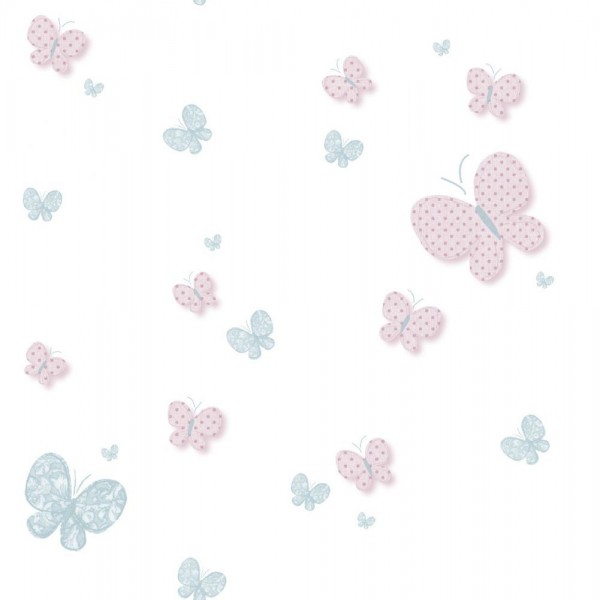 Jadłospis 17 – 21 majDataRodzaj posiłkuMenuMenuMenu17.05PoniedziałekŚniadanieII śniadanieChleb słonecznikowy z masłem, serkiem waniliowym, herbata miętowa(gluten, mleko i jego pochodne )Chleb słonecznikowy z masłem, serkiem waniliowym, herbata miętowa(gluten, mleko i jego pochodne )Chleb słonecznikowy z masłem, serkiem waniliowym, herbata miętowa(gluten, mleko i jego pochodne )17.05PoniedziałekŚniadanieII śniadanieSok owocowy, kruche wafle ( gluten )Sok owocowy, kruche wafle ( gluten )Sok owocowy, kruche wafle ( gluten )17.05PoniedziałekobiadZupa:Krem z cebuli z grzankami ziołowymiKrem z cebuli z grzankami ziołowymi17.05PoniedziałekobiadII danie:Gulasz wieprzowy, kasza gryczana, sałatka z czerwonej kapustyGulasz wieprzowy, kasza gryczana, sałatka z czerwonej kapusty17.05PoniedziałekobiadAlergeny:  zupa – seler, gluten; II danie: glutenzupa – seler, gluten; II danie: gluten17.05PoniedziałekpodwieczorekChleb orkiszowy z  masłem, serem wędzonym, pomidorkiem koktajlowym, herbata ( gluten, mleko i jego pochodne )Chleb orkiszowy z  masłem, serem wędzonym, pomidorkiem koktajlowym, herbata ( gluten, mleko i jego pochodne )Chleb orkiszowy z  masłem, serem wędzonym, pomidorkiem koktajlowym, herbata ( gluten, mleko i jego pochodne )18.05WtorekśniadanieBułka kanapkowa z masłem, szynką sopocką, ogórkiem zielonym, herbata owocowa(gluten, mleko i jego pochodne)Bułka kanapkowa z masłem, szynką sopocką, ogórkiem zielonym, herbata owocowa(gluten, mleko i jego pochodne)Bułka kanapkowa z masłem, szynką sopocką, ogórkiem zielonym, herbata owocowa(gluten, mleko i jego pochodne)18.05WtorekśniadanieMix owocówMix owocówMix owoców18.05WtorekobiadZupa:Zupa:Krupnik z mięskiem drobiowym i warzywami18.05WtorekobiadII danie:II danie:Kluski na parze z sosem czekoladowym (2 szt.)18.05WtorekobiadAlergeny:Alergeny:zupa – seler, gluten; II danie: gluten, jajo, mleko i jego pochodne18.05WtorekpodwieczorekKanapka z chleba razowego z pastą twarogowo – jajeczną ze szczypiorkiem(gluten, mleko i jego pochodne, jajo)Kanapka z chleba razowego z pastą twarogowo – jajeczną ze szczypiorkiem(gluten, mleko i jego pochodne, jajo)Kanapka z chleba razowego z pastą twarogowo – jajeczną ze szczypiorkiem(gluten, mleko i jego pochodne, jajo)19.05ŚrodaśniadanieChałka z masłem, kakao ( gluten, mleko i jego pochodne)Chałka z masłem, kakao ( gluten, mleko i jego pochodne)Chałka z masłem, kakao ( gluten, mleko i jego pochodne)19.05ŚrodaśniadanieMix owocówMix owocówMix owoców19.05ŚrodaobiadZupa:Zupa:Barszcz zabielany z ziemniakami19.05ŚrodaobiadII danie:II danie:Lasagne z sosem bolońskim i beszamelem19.05ŚrodaobiadAlergeny:  Alergeny:  zupa – seler, mleko i jego pochodne; II danie: gluten, jajo, mleko i jego pochodne19.05ŚrodapodwieczorekKoperty drożdżowe z jabłkami(mleko i jego pochodne, gluten, jajo)Koperty drożdżowe z jabłkami(mleko i jego pochodne, gluten, jajo)Koperty drożdżowe z jabłkami(mleko i jego pochodne, gluten, jajo)20.05CzwartekśniadanieChleb graham z masłem, pasztetem, ogórkiem kiszonym, herbata ( gluten )Chleb graham z masłem, pasztetem, ogórkiem kiszonym, herbata ( gluten )Chleb graham z masłem, pasztetem, ogórkiem kiszonym, herbata ( gluten )20.05CzwartekśniadanieMix owocówMix owocówMix owoców20.05CzwartekobiadZupa:Zupa:Brokułowa z lanym ciastem20.05CzwartekobiadII danie: II danie: Placki a`la pizza z salsą pomidorową20.05CzwartekobiadAlergeny:Alergeny:zupa – seler, jajo, gluten; II danie: gluten, mleko i jego pochodne, jajo20.05CzwartekpodwieczorekDeser budyniowy z owocami , herbata malinowa( mleko i jego pochodne )Deser budyniowy z owocami , herbata malinowa( mleko i jego pochodne )Deser budyniowy z owocami , herbata malinowa( mleko i jego pochodne )21.05Piątek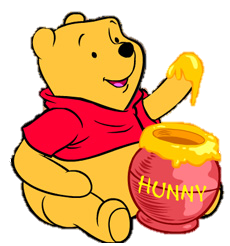 śniadaniePłatki  kukurydziane z mlekiem ( mleko i jego pochodne)Płatki  kukurydziane z mlekiem ( mleko i jego pochodne)Płatki  kukurydziane z mlekiem ( mleko i jego pochodne)21.05PiątekśniadanieMix owocówMix owocówMix owoców21.05PiątekobiadZupa:Zupa:Pomidorowa z ryżem21.05PiątekobiadII danie:II danie:Kotlecik rybny, ziemniaczki, sałatka z kapusty pekińskiej z pomidorem, ogórkiem i papryką21.05PiątekobiadAlergeny:  Alergeny:  zupa – seler, mleko i jego pochodne;  II danie: ryba, jajo, gluten21.05Piątekpodwieczorek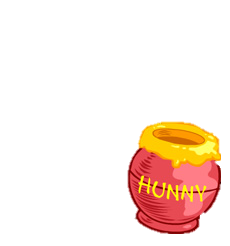 Smoothie owocowe, biszkopty ( gluten, mleko i jego pochodne)Smoothie owocowe, biszkopty ( gluten, mleko i jego pochodne)Smoothie owocowe, biszkopty ( gluten, mleko i jego pochodne)